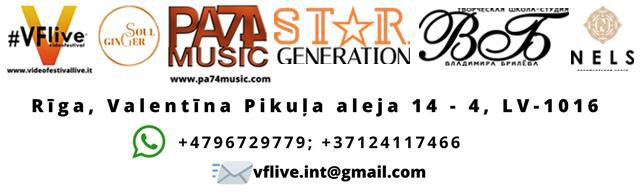 Videofestival Live International 2020 - Crimea26-28.03.2020АнкетаИмя, фамилия (солиста, дуэта, трио)_____________________________________________________________________________Творческий псевдоним/название (солиста, дуэта, трио, коллектив)_____________________________________________________________________________Страна, город_____________________________________________________________________________Дата рождения /Возраст_____________________________________________________________________________Телефон, e-mail_____________________________________________________________________________Номинация, жанр_____________________________________________________________________________Название номера (Название песни)1. 2.____________________________________________________________________________Автор музыки/Автор текста1.2._____________________________________________________________________________________Технические требования.Каждый участник исполняет одну или две песни не более 3:40 минут каждая. Фонограмма должна быть в формате mp3, на флеш носителе. Качество 320 kb. Допускается бэк-вокал, не дублирующий солиста.Возможно использовать аккомпанемент под гитару, саксофон, скрипку или клавищи.Подача заявок.На сайте www.pa74music.com (https://www.pa74music.com/vfl-international/) будет размещена анкета, которую нужно заполнить  и выслать на электронную почту vflive.int@gmail.com вместе с 1-2 фотографиями, краткой биографией и фонограммой mp3 формата, и чек об оплате регистрации.(Print Screen с телефона или компьютера подойдёт).После принятия заявки, на вашу электронную почту высылается подтверждение участия. Оплата участия. Солист - 5000 рублей.
Дуэт - 7000 рублей.
Трио - 9000 рублей.
Коллектив (максимум 8 участников) - 12000 рублей.
Подача и оплата заявок на участие должны быть произведены не позднее 15.03.2020 года. В случае если участник оплатил участие, но не смог приехать, плата возвращается за удержанием франшизы в размере 2000 рублей. О своём решении участвовать в конкурсе, пожалуйста, сообщите организаторам перед оплатой, отправив сообщение по электронной почте vflive.int@gmail.com либо по WhatsApp на номер: +4796729779. Для участников из России и СНГ для удобства возможно использовать реквизиты оргкомитета Международного фестивального движения STAR GENERATION: e-mail: brilevbooking@gmail.com WhatsApp: +79262212190 Банковские данные (реквизиты). Для Европы:
Company info
Association ”Ginger Soul” Registration Nr. 40008204962 Address: Valentīna Pikuļa aleja 14-4, LV-1016 Bank: SWEDBANK 
S.W.I.F.T.: HABALV22
IBAN: LV88HABA0551046279946 Для России и СНГ: Фестивальное движение STAR GENERATION Карта СБЕРБАНКА: 4274 3200 2066 8292 Получатель: Лилия Игоревна В. Для Крыма: Продюсерский центр NELS Production Карта РКБ: 2200 0201 0458 7706
Получатель: Элина Сергеевна Новикова. В пояснении укажите ваши имя и фамилию. ***Программа фестиваля будет опубликована позднее.В положение фестиваля могут быть внесены изменения. Дополнительная информация: По любым вопросам связанным с участием пишите на электронную почту vflive.int@gmail.com или звоните и отправляйте смс на номер +4796729779 (доступен Whatsapp, Viber, Telegram, Face time) Skype: darkskich.
Для участников из России и СНГ для удобства возможно использовать реквизиты оргкомитета Международного фестивального движения STAR GENERATION: e-mail: brilevbooking@gmail.com. WhatsApp: +79262212190 Если вам меньше 18 лет, нужна подпись родителейПодпись: 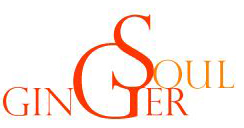                                                                                                                      Victoria MoroУчастник/и согласен/ы с тем, что организаторы фестиваля будут использовать фото, видео и аудио материалы, предоставленные участником/ами для целей фестиваля. Организаторы фестиваля не являются эксклюзивными носителями прав собственности на трансляцию концертов и конкурсных прослушиваний по радио и телевидению, распространение печатной конкурсной продукции, аудио- и видеозаписи выступлений участников конкурса, лекции, семинары, мастер-классы. Все личные данные используются только в целях подготовки фестиваля и не передаются третьим лицам и не используются в других целях.